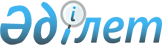 О внесении изменения в постановление акимата Павлодарской области от 1 марта 2022 года № 61/1 "О некоторых вопросах в сфере агропромышленного комплекса по Павлодарской области на 2022 год"Постановление акимата Павлодарской области от 14 декабря 2022 года № 344/5. Зарегистрировано в Министерстве юстиции Республики Казахстан 15 декабря 2022 года № 31124
      Акимат Павлодарской области ПОСТАНОВЛЯЕТ:
      1. Внести в постановление акимата Павлодарской области от 1 марта 2022 года № 61/1 "О некоторых вопросах в сфере агропромышленного комплекса по Павлодарской области на 2022 год" (зарегистрировано в Реестре государственной регистрации нормативных правовых актов за № 27015) следующее изменение:
      приложение 1 к указанному постановлению изложить в новой редакции согласно приложению к настоящему постановлению.
      2. Государственному учреждению "Управление сельского хозяйства Павлодарской области" в установленном законодательством порядке обеспечить:
      государственную регистрацию настоящего постановления в Министерстве юстиции Республики Казахстан;
      размещение настоящего постановления на интернет-ресурсе акимата Павлодарской области после его официального опубликования.
      3. Контроль за исполнением настоящего постановления возложить на курирующего заместителя акима Павлодарской области.
      4. Настоящее постановление вводится в действие после дня его первого официального опубликования.
       "СОГЛАСОВАН"
      Министерство сельского хозяйства
      Республики Казахстан Объемы субсидий по направлениям субсидирования развития племенного животноводства, повышения продуктивности и качества продукции животноводства на 2022 год
      Примечание:
      * - согласно пункта 17 Правил субсидирования развития племенного животноводства, повышения продуктивности и качества продукции животноводства, утвержденных приказом Министра сельского хозяйства Республики Казахстан от 15 марта 2019 года № 108 (зарегистрированы в Реестре государственной регистрации нормативных правовых актов за № 18404), по заявкам, поступившим в резерв (лист ожидания), выплата субсидий осуществляется по очередности согласно дате и времени поступления заявок, при выделении дополнительных бюджетных средств в следующем финансовом году на основании утвержденного постановления местного исполнительного органа (услугодателя), с объемами субсидий по направлениям субсидирования.
					© 2012. РГП на ПХВ «Институт законодательства и правовой информации Республики Казахстан» Министерства юстиции Республики Казахстан
				
      Аким Павлодарской области 

А. Байханов
Приложение
к постановлению акимата
Павлодарской области
от 14 декабря 2022 года
№ 344/5Приложение 1
к постановлению акимата
Павлодарской области
от 1 марта 2022 года
№ 61/1
№ 
Наименование направления субсидирования
Единица измерения
Норматив субсидий на 1 единицу, тенге
Субсидируемый объем
Сумма субсидий, тысяч тенге
Объемы субсидий из местного бюджета 
Объемы субсидий из местного бюджета 
Объемы субсидий из местного бюджета 
Объемы субсидий из местного бюджета 
Объемы субсидий из местного бюджета 
Объемы субсидий из местного бюджета 
Мясное и мясо-молочное скотоводство
Мясное и мясо-молочное скотоводство
Мясное и мясо-молочное скотоводство
Мясное и мясо-молочное скотоводство
Мясное и мясо-молочное скотоводство
Мясное и мясо-молочное скотоводство
Ведение селекционной и племенной работы:
Ведение селекционной и племенной работы:
Ведение селекционной и племенной работы:
Ведение селекционной и племенной работы:
Ведение селекционной и племенной работы:
1
Товарное маточное поголовье крупного рогатого скота
голова/случной сезон
10 000
55 000
550 000
2
Племенное маточное поголовье крупного рогатого скота
голова/случной сезон
15 000
13 000
195 000
3
Приобретение племенного быка-производителя мясных и мясо-молочных пород
приобретенная голова
150 000
1 799
269 909
Приобретение племенного маточного поголовья крупного рогатого скота:
Приобретение племенного маточного поголовья крупного рогатого скота:
Приобретение племенного маточного поголовья крупного рогатого скота:
Приобретение племенного маточного поголовья крупного рогатого скота:
Приобретение племенного маточного поголовья крупного рогатого скота:
4
Отечественный
приобретенная голова
150 000
1 200
180 000
5
Приобретение импортированного маточного поголовья крупного рогатого скота, соответствующее породному происхождению
приобретенная голова
150 000
1 120
168 000
6
Удешевление стоимости крупного рогатого скота мужской особи (в том числе племенные мужские особи молочных или молочно-мясных пород), реализованного или перемещенного на откорм в откормочные площадки или на мясоперерабатывающие предприятия с убойной мощностью 50 голов в сутки
килограмм живого веса
200
1 117 500
223 500
Всего сумма
1 586 409
Молочное и молочно-мясное скотоводство
Молочное и молочно-мясное скотоводство
Молочное и молочно-мясное скотоводство
Молочное и молочно-мясное скотоводство
Молочное и молочно-мясное скотоводство
Молочное и молочно-мясное скотоводство
Приобретение семени племенного быка молочных и молочно-мясных пород:
Приобретение семени племенного быка молочных и молочно-мясных пород:
Приобретение семени племенного быка молочных и молочно-мясных пород:
Приобретение семени племенного быка молочных и молочно-мясных пород:
Приобретение семени племенного быка молочных и молочно-мясных пород:
7
Двуполое
приобретенная доза
5 000
3 522
17 608
Приобретение племенного маточного поголовья крупного рогатого скота:
Приобретение племенного маточного поголовья крупного рогатого скота:
Приобретение племенного маточного поголовья крупного рогатого скота:
Приобретение племенного маточного поголовья крупного рогатого скота:
Приобретение племенного маточного поголовья крупного рогатого скота:
8
Отечественный
приобретенная голова
200 000
354
70 326,3
9
Импортированный из Австралии, стран Северной и Южной Америки, стран Европы
приобретенная голова
400 000
1 200
480 000
Удешевление стоимости производства молока:
Удешевление стоимости производства молока:
Удешевление стоимости производства молока:
Удешевление стоимости производства молока:
Удешевление стоимости производства молока:
10
Хозяйства с фуражным поголовьем коров от 600 голов
реализованный или переработанный килограмм
45
40 096 217
1 804 329,765
11
Хозяйства с фуражным поголовьем коров от 400 голов
реализованный или переработанный килограмм
30
2 973 880
89 216,4
12
Хозяйства с фуражным поголовьем коров от 50 голов
реализованный или переработанный килограмм
20
876 100
17 522
13
Сельскохозяйственный кооператив
реализованный или переработанный килограмм
20
13 948 365
278 967,3
14
Субсидирование племенных и дистрибьютерных центров за услуги по искусственному осеменению маточного поголовья крупного рогатого скота молочного и молочно-мясного направления в крестьянских (фермерских) хозяйствах и сельскохозяйственных кооперативах 
осемененная голова в текущем году
5 000
723
3 615
Всего сумма
2 761 584,765
Мясное птицеводство
Мясное птицеводство
Мясное птицеводство
Мясное птицеводство
Мясное птицеводство
Мясное птицеводство
Удешевление стоимости производства мяса птицы
Удешевление стоимости производства мяса птицы
Удешевление стоимости производства мяса птицы
Удешевление стоимости производства мяса птицы
Удешевление стоимости производства мяса птицы
15
фактическое производство от 500 тонн
реализованный килограмм
50
 129 572
6 478,6
16
Удешевление стоимости производства мяса индейки
реализованный килограмм
200
750 000
150 000
Всего сумма
156 478,6
Яичное птицеводство
Яичное птицеводство
Яичное птицеводство
Яичное птицеводство
Яичное птицеводство
Яичное птицеводство
17
Приобретение суточного молодняка финальной формы яичного направления, полученного от племенной птицы
приобретенная голова
60
220 040
13 202,4
Удешевление стоимости производства пищевого яйца (действует до 1 января 2022 года):*
Удешевление стоимости производства пищевого яйца (действует до 1 января 2022 года):*
Удешевление стоимости производства пищевого яйца (действует до 1 января 2022 года):*
Удешевление стоимости производства пищевого яйца (действует до 1 января 2022 года):*
Удешевление стоимости производства пищевого яйца (действует до 1 января 2022 года):*
18
фактическое производство от 100 миллионов штук
реализованная штука
1,2
55 958 000
67 149,6
Всего сумма
80 352
Овцеводство
Овцеводство
Овцеводство
Овцеводство
Овцеводство
Овцеводство
Ведение селекционной и племенной работы:
Ведение селекционной и племенной работы:
Ведение селекционной и племенной работы:
Ведение селекционной и племенной работы:
Ведение селекционной и племенной работы:
19
Племенное маточное поголовье овец
голова/случной сезон
4 000
16 932
67 728
20
Товарное маточное поголовье овец
голова/случной сезон
2 500
19 326
48 315
21
Приобретение отечественных племенных овец
приобретенная голова
15 000
3 359
50 385
Всего сумма
166 428
Коневодство
Коневодство
Коневодство
Коневодство
Коневодство
Коневодство
22
Приобретение племенных жеребцов-производителей продуктивного направления
приобретенная голова
100 000
17
1 700
Всего сумма
1 700
Свиноводство
Свиноводство
Свиноводство
Свиноводство
Свиноводство
Свиноводство
23
Приобретение племенных свиней
приобретенная голова
140 000
139
19 460
24
Ведение селекционной и племенной работы с маточным и ремонтным поголовьем свиней
голова/случной сезон
40 000
2 400
96 000
Всего сумма
115 460
За счет бюджетных средств из местного бюджета:
За счет бюджетных средств из местного бюджета:
За счет бюджетных средств из местного бюджета:
За счет бюджетных средств из местного бюджета:
За счет бюджетных средств из местного бюджета:
За счет бюджетных средств из местного бюджета:
25
Ведение селекционной и племенной работы с пчелосемьями
пчелиная семья/сезон
5 000
5 180
25 900
Удешевление стоимости затрат на корма маточному поголовью сельскохозяйственных животных:
Удешевление стоимости затрат на корма маточному поголовью сельскохозяйственных животных:
Удешевление стоимости затрат на корма маточному поголовью сельскохозяйственных животных:
Удешевление стоимости затрат на корма маточному поголовью сельскохозяйственных животных:
Удешевление стоимости затрат на корма маточному поголовью сельскохозяйственных животных:
26
Маточное поголовье крупного рогатого скота молочного и молочно-мясного направления
голова
50 000
16 428
793 013,972
27
Маточное поголовье крупного рогатого скота
голова
10 000
18 495
184 950
28
Маточное поголовье крупного рогатого скота
голова
7 000
114 826
768 688,151
29
Маточное поголовье мелкого рогатого скота
голова
3 000
110 078
286 737,512
Всего сумма
2 059 289,635
Всего
6 927 702
Объемы субсидий из республиканского бюджета
Объемы субсидий из республиканского бюджета
Объемы субсидий из республиканского бюджета
Объемы субсидий из республиканского бюджета
Объемы субсидий из республиканского бюджета
Мясное и мясо-молочное скотоводство
Мясное и мясо-молочное скотоводство
Мясное и мясо-молочное скотоводство
Мясное и мясо-молочное скотоводство
Мясное и мясо-молочное скотоводство
Ведение селекционной и племенной работы:
Ведение селекционной и племенной работы:
Ведение селекционной и племенной работы:
Ведение селекционной и племенной работы:
Ведение селекционной и племенной работы:
1
Товарное маточное поголовье крупного рогатого скота
голова/случной сезон
10 000
19 927
199 270
2
Племенное маточное поголовье крупного рогатого скота
голова/случной сезон
15 000
4 279
64 185
Приобретение племенного маточного поголовья крупного рогатого скота:
Приобретение племенного маточного поголовья крупного рогатого скота:
Приобретение племенного маточного поголовья крупного рогатого скота:
Приобретение племенного маточного поголовья крупного рогатого скота:
Приобретение племенного маточного поголовья крупного рогатого скота:
3
Отечественный
приобретенная голова
150 000
2 385
357 750
4
Удешевление стоимости крупного рогатого скота мужской особи (в том числе племенные мужские особи молочных или молочно-мясных пород), реализованного или перемещенного на откорм в откормочные площадки или на мясоперерабатывающие предприятия с убойной мощностью 50 голов в сутки
килограмм живого веса
200
574 801
114 960,2
Всего сумма
736 165,2
Молочное и молочно-мясное скотоводство
Молочное и молочно-мясное скотоводство
Молочное и молочно-мясное скотоводство
Молочное и молочно-мясное скотоводство
Молочное и молочно-мясное скотоводство
Молочное и молочно-мясное скотоводство
Приобретение племенного маточного поголовья крупного рогатого скота:
Приобретение племенного маточного поголовья крупного рогатого скота:
Приобретение племенного маточного поголовья крупного рогатого скота:
Приобретение племенного маточного поголовья крупного рогатого скота:
Приобретение племенного маточного поголовья крупного рогатого скота:
5
Отечественный
приобретенная голова
200 000
37
7 400
6
Импортированный из Австралии, стран Северной и Южной Америки, стран Европы
приобретенная голова
400 000
380
116 366,109
Удешевление стоимости производства молока:
Удешевление стоимости производства молока:
Удешевление стоимости производства молока:
Удешевление стоимости производства молока:
Удешевление стоимости производства молока:
7
Хозяйства с фуражным поголовьем коров от 600 голов
реализованный или переработанный килограмм
45
2 662 036
119 791,620
Всего сумма
243 557,729
Мясное птицеводство
Мясное птицеводство
Мясное птицеводство
Мясное птицеводство
Мясное птицеводство
Мясное птицеводство
8
Удешевление стоимости производства мяса индейки
реализованный килограмм
200
500 010
100 002
Всего сумма
100 002
Яичное птицеводство
Яичное птицеводство
Яичное птицеводство
Яичное птицеводство
Яичное птицеводство
Яичное птицеводство
9
Удешевление стоимости производства пищевого яйца при фактическом производстве от 5,0 миллионов штук (действует до 1 января 2023 года)
реализованная штука
3
108 793 357
326 380,071
Всего сумма
326 380,071
Овцеводство
Овцеводство
Овцеводство
Овцеводство
Овцеводство
Овцеводство
Ведение селекционной и племенной работы:
Ведение селекционной и племенной работы:
Ведение селекционной и племенной работы:
Ведение селекционной и племенной работы:
Ведение селекционной и племенной работы:
10
Товарное маточное поголовье овец
голова/случной сезон
2 500
21 410
53 525
Всего сумма
53 525
Свиноводство
Свиноводство
Свиноводство
Свиноводство
Свиноводство
Свиноводство
11
Ведение селекционной и племенной работы с маточным и ремонтным поголовьем свиней
голова/случной сезон
40 000
3 250
130 000
Всего сумма
130 000 
Всего
1 589 630
Итого
8 517 332